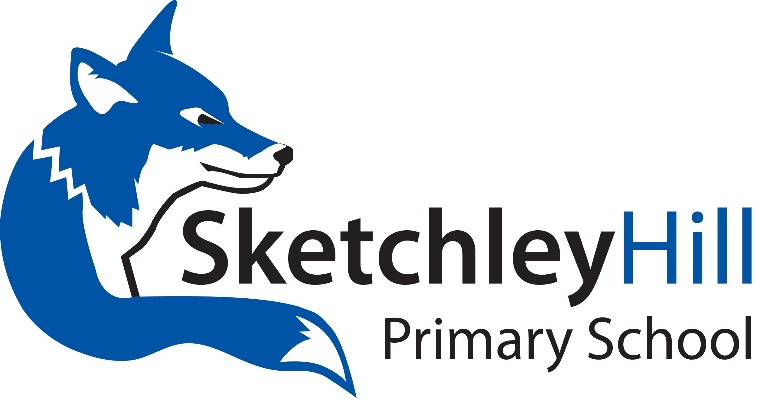 ANTI-RADICALISATION POLICY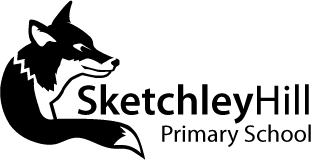 SKETCHLEY HILL PRIMARY SCHOOLANTI-RADICALISATION POLICYSketchley Hill Primary School is fully committed to safeguarding and promoting the welfare of all its pupils.  As a school we recognise that safeguarding against radicalisation is no different from safeguarding against any other vulnerability.At Sketchley Hill all staff are expected to uphold and promote the fundamental principles of British values, including democracy, the rule of law, individual liberty and mutual respect, and tolerance of those with different faiths and beliefs.AIMS AND PRINCIPLESThe main aims of this policy statement are to ensure that staff are fully engaged in being vigilant about radicalisation; that they overcome professional disbelief that such issues will not happen here and ensure that we work alongside other professional bodies and agencies to ensure that our pupils are safe from harm.The principle objectives are that:All governors, teachers, learning support assistant and non-teaching staff will have an understanding of what radicalisation and extremism are and why we need to be vigilant in school.All governors, teachers, learning support assistant and non-teaching staff will know what the school policy is on anti-radicalisation and extremism and will follow the policy when issues arise.All parents and pupils will know that the school has policies in place to keep pupils safe from harm and the school regularly reviews its systems to ensure they are appropriate and effective.DEFINITIONS AND INDICATORSRadicalisation is defined as the act or process of making a person more radical or favouring of extreme or fundamental changes in political, economic or social conditions, institutions or habits of the mind.  Extremism is defined as the holding of extreme political or religious views.PROCEDURES FOR REFERRALSThe Headteacher is trained as the Designated Safeguarding Lead for Child Protection and Safeguarding , the Deputy Headteachers  are trained as Deputy Designated Safeguarding Leads for Child Protection and Safeguarding and will deal swiftly with any referrals made by staff or with concerns reported by staff.Although serious incidents involving radicalisation have not occurred at Sketchley Hill to date, it is important for us to be constantly vigilant and remain fully informed about the issues which affect the region in which we teach. Staff are reminded to suspend any professional disbelief that instances of radicalisation ‘could not happen here’ and to refer any concerns through the appropriate channels (currently via the DSL / a DDSL).We believe that it is possible to intervene to protect people who are vulnerable.  Early intervention is vital and staff must be aware of the established processes for front line professionals to refer concerns about individuals and/or groups. We must have the confidence to challenge, the confidence to intervene and ensure that we have strong safeguarding practices based on the most up-to-date guidance and best practice.The Headteacher (Prevent Lead) will discuss the most appropriate course of action on a case-by-case basis and will decide when a referral to external agencies is needed (see appendix 1-Dealing with referrals).THE ROLE OF THE CURRICULUMOur curriculum promotes respect, tolerance and diversity.  Children are encouraged to share their views and recognise that they are entitled to have their own different beliefs which should not be used to influence others. Our PSHCE (Personal, Social, Health and Citizenship Education), and SMSC (Spiritual, Moral, Social and Cultural) provision is embedded across the curriculum, and underpins the ethos of the school. It is recognised that children with low aspirations are more vulnerable to radicalisation and therefore we strive to equip our pupils with confidence, self-belief, respect and tolerance as well as setting high standards and expectations for themselves. Children are regularly taught about how to stay safe when using the Internet and are encouraged to recognise that people are not always who they say they are online. They are taught to seek help if they are upset or concerned about anything they read or see on the Internet. STAFF TRAININGThrough INSET opportunities in school, we will ensure that our staff are fully aware of the threats, risks and vulnerabilities that are linked to radicalisation; are aware of the process of radicalisation and how this might be identified early on.LINKS TO OTHER POLICIES The Sketchley Hill Primary School Anti-Radicalisation policy should be used in conjunction with the following policies and documents;Keeping Children Safe in Education (to include Child Protection, Safer Recruitment and Prevent Duty)Anti-bullying PolicyPositive Behaviour PolicyE-Safety Policy   POLICY REVIEWThe Anti-Radicalisation policy statement will be reviewed annually as part of the overall Keeping Children Safe in Education Policy review.APPENDIX 1 – DEALING WITH REFERRALSWe are aware of the potential indicating factors that a child is vulnerable to being radicalised or exposed to extreme views, including peer pressure, influence from other people or the internet, bullying, crime and anti-social behaviour, family tensions, race/hate crime, lack of self- esteem or identity, prejudicial behaviour and personal or political grievances. In the event of prejudicial behaviour the following system will be followed:All incidents of prejudicial behaviour will be reported directly to the DSL / a DDSL and/or the Headteacher.All incidents will be fully investigated and recorded in line with the Behaviour Policy and records will be kept in line with procedures for any other safeguarding incident; i.e an Incident Form will be completed and given to the DSL / a DDSL.Parents/carers will be contacted and the incident discussed in detail, aiming to identify motivating factors, any changes in circumstances at home, parental views of the incident and to assess whether the incident is serious enough to warrant a further referral. A note of this meeting is kept alongside the initial referral in the Safeguarding folder information held by the Headteacher.The DSL / a DDSL will follow-up any referrals for a period of four weeks after the incident to assess whether there is a change in behaviour and/ or attitude. A further meeting with parents would be held if there is not a significant positive change in behaviour.If deemed necessary, serious incidents will be discussed and referred to appropriate external agencies.Review programme:Every 2 years Date for next review:Spring 2025Signed – Chair of Governors:Signed – Headteacher:Date: